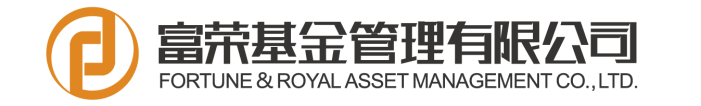 机构账户业务申请表（法人机构）销售机构：富荣基金          经办：                复核：               客户经理：           备注：填表须知一、机构客户开户或变更账户信息所需材料请参照《富荣基金直销中心业务指引》二、注意事项1、开立基金账户的投资者必须是符合中华人民共和国法律、法规规定的合法投资者。2、本表投资者类型中，符合下列条件第（1）项的为专业投资者，符合下列条件第（2）项的可选择成为专业投资者，专业投资者之外的投资者为普通投资者：（1）经有关金融监管部门批准设立的金融机构，包括证券公司、期货公司、基金管理公司及其子公司、商业银行、保险公司、信托公司、财务公司等；经行业协会备案或者登记的证券公司子公司、期货公司子公司、私募基金管理人。（2）同时符合下列条件的法人或者其他组织：①最近1 年末净资产不低于2000 万元；②最近1 年末金融资产不低于1000 万元；③具有2 年以上证券、基金、期货、黄金、外汇等投资经历。普通投资者在购买产品和相关服务的时候，将在信息告知、风险警示、适当性匹配等方面享有特别保护。对普通投资者的特别保护体现在：（1）经营机构向普通投资者销售产品或者提供服务前，应当告知可能导致其投资风险的信息及适当性匹配意见；（2）经营机构向普通投资者销售高风险产品或者提供相关服务，应当履行特别的注意义务；（3）经营机构不得向普通投资者主动推介风险等级高于其风险承受能力，或者不符合其投资目标的产品或者服务；（4）经营机构不得向风险承受能力最低类别的投资者销售或者提供风险等级高于其风险承受能力的产品或者服务；（5）与普通投资者发生纠纷的，经营机构应当提供相关资料，证明其已向投资者履行相应义务；（6）普通投资者申请成为专业投资者，需履行规定的程序，经营机构应当谨慎评估，警示风险。3、控股股东/实际控制人填写指引：法人机构或产品的管理人如存在控股股东的，则填写控股股东（控股股东是指其出资额占有限责任公司资本总额百分之五十以上或者其持有的股份占股份有限公司股本总额百分之五十以上的股东；出资额或者持有股份的比例虽然不足百分之五十，但依其出资额或者持有的股份所享有的表决权已足以对股东会、股东大会的决议产生重大影响的股东）。若不存在控股股东，但存在实际控制人，则填写实际控制人（实际控制人指的是虽不直接持有公司股份，或者其直接持有的股份达不到控股股东要求的比例，但通过投资关系、协议或者其他安排，能够实际支配公司行为的自然人、法人或者其他组织）。如不存在前文描述的，控股股东/实际控制人勾选“否”4、开户银行是投资者认（申）购款项的汇出银行，也是赎回、分红及无效认（申）购资金退款等资金结算的收款银行。该银行账户应为投资者开立的国内商业银行的借记账户。投资者提供的银行账户信息如有误或不全，可能造成退款资金不能及时到账等异常情况或损失，请务必准确填写，本公司对此不承担任何责任。5、表中需填写的通讯地址为本公司寄送销售单据、对账单等文件的唯一地址，联系电话为本公司与投资者确认业务申请真实性的重要方式，请填写真实有效的信息，否则由此引起的损失，由投资者承担。6、本公司对投资者提供的所需材料仅作表面真实性、有效性审查。机构投资者凭预留印鉴和授权经办人签字进行的行为均视为投资者本单位所为，由此造成的后果由投资者承担。7、本公司直销柜台T日受理业务申请，并不表示对本申请予以确认，最终结果以基金注册登记机构的确认为准。投资者一般应于T+2日查询最终结果，但基金合同另有规定的除外。7、本公司因法规或业务需要将不定期更新本表单及相关业务规则，请投资者提交交易申请前下载使用本公司网站公布的最新业务表单。8、投资者的交易账号在基金账号开立时自动开立，并于基金账户销户后自动注销。9、本表单未尽规则以及其他账户类业务，请查阅《富荣基金直销中心业务指引》或咨询本公司直销中心。本公司直销柜台联系方式：电话：0755-84356649、0755-84356629   传真：0755-83230902 电子邮箱：furgt@furamc.com.cn地址：深圳市福田区八卦四路52号安吉尔大厦24层富荣基金直销中心邮编：518029基金账号（新开户免填）：基金账号（新开户免填）：基金账号（新开户免填）：申请业务类型：申请业务类型：申请业务类型：申请业务类型：申请业务类型：开立富荣基金账户   增开交易账号   注销基金账户  撤销交易账号  账户信息变更    其他       开立富荣基金账户   增开交易账号   注销基金账户  撤销交易账号  账户信息变更    其他       开立富荣基金账户   增开交易账号   注销基金账户  撤销交易账号  账户信息变更    其他       开立富荣基金账户   增开交易账号   注销基金账户  撤销交易账号  账户信息变更    其他       开立富荣基金账户   增开交易账号   注销基金账户  撤销交易账号  账户信息变更    其他       开立富荣基金账户   增开交易账号   注销基金账户  撤销交易账号  账户信息变更    其他       开立富荣基金账户   增开交易账号   注销基金账户  撤销交易账号  账户信息变更    其他       开立富荣基金账户   增开交易账号   注销基金账户  撤销交易账号  账户信息变更    其他       机构基本信息：机构基本信息：机构基本信息：机构基本信息：机构基本信息：机构基本信息：机构基本信息：机构基本信息：机构基本信息：机构基本信息：机构基本信息：机构基本信息：机构基本信息：机构基本信息：机构基本信息：机构基本信息：机构基本信息：机构基本信息：机构基本信息：机构基本信息：机构名称（默认此栏为本账户户名）：机构名称（默认此栏为本账户户名）：机构名称（默认此栏为本账户户名）：机构名称（默认此栏为本账户户名）：机构名称（默认此栏为本账户户名）：开户证件类型：营业执照 其他      营业执照 其他      营业执照 其他      营业执照 其他      营业执照 其他      营业执照 其他      营业执照 其他      开户证件号码：开户证件号码：开户证件号码：证件有效期：证件有效期：证件有效期：机构类型：保险公司   基金管理公司   信托公司  证券公司  银行  私募基金管理人  期货公司            基金管理公司子公司  证券公司子公司  期货公司子公司  财务公司  其他境内金融机构  机关法人  事业单位法人  社会团体法人   非金融机构企业法人  其他保险公司   基金管理公司   信托公司  证券公司  银行  私募基金管理人  期货公司            基金管理公司子公司  证券公司子公司  期货公司子公司  财务公司  其他境内金融机构  机关法人  事业单位法人  社会团体法人   非金融机构企业法人  其他保险公司   基金管理公司   信托公司  证券公司  银行  私募基金管理人  期货公司            基金管理公司子公司  证券公司子公司  期货公司子公司  财务公司  其他境内金融机构  机关法人  事业单位法人  社会团体法人   非金融机构企业法人  其他保险公司   基金管理公司   信托公司  证券公司  银行  私募基金管理人  期货公司            基金管理公司子公司  证券公司子公司  期货公司子公司  财务公司  其他境内金融机构  机关法人  事业单位法人  社会团体法人   非金融机构企业法人  其他保险公司   基金管理公司   信托公司  证券公司  银行  私募基金管理人  期货公司            基金管理公司子公司  证券公司子公司  期货公司子公司  财务公司  其他境内金融机构  机关法人  事业单位法人  社会团体法人   非金融机构企业法人  其他保险公司   基金管理公司   信托公司  证券公司  银行  私募基金管理人  期货公司            基金管理公司子公司  证券公司子公司  期货公司子公司  财务公司  其他境内金融机构  机关法人  事业单位法人  社会团体法人   非金融机构企业法人  其他保险公司   基金管理公司   信托公司  证券公司  银行  私募基金管理人  期货公司            基金管理公司子公司  证券公司子公司  期货公司子公司  财务公司  其他境内金融机构  机关法人  事业单位法人  社会团体法人   非金融机构企业法人  其他保险公司   基金管理公司   信托公司  证券公司  银行  私募基金管理人  期货公司            基金管理公司子公司  证券公司子公司  期货公司子公司  财务公司  其他境内金融机构  机关法人  事业单位法人  社会团体法人   非金融机构企业法人  其他保险公司   基金管理公司   信托公司  证券公司  银行  私募基金管理人  期货公司            基金管理公司子公司  证券公司子公司  期货公司子公司  财务公司  其他境内金融机构  机关法人  事业单位法人  社会团体法人   非金融机构企业法人  其他保险公司   基金管理公司   信托公司  证券公司  银行  私募基金管理人  期货公司            基金管理公司子公司  证券公司子公司  期货公司子公司  财务公司  其他境内金融机构  机关法人  事业单位法人  社会团体法人   非金融机构企业法人  其他保险公司   基金管理公司   信托公司  证券公司  银行  私募基金管理人  期货公司            基金管理公司子公司  证券公司子公司  期货公司子公司  财务公司  其他境内金融机构  机关法人  事业单位法人  社会团体法人   非金融机构企业法人  其他保险公司   基金管理公司   信托公司  证券公司  银行  私募基金管理人  期货公司            基金管理公司子公司  证券公司子公司  期货公司子公司  财务公司  其他境内金融机构  机关法人  事业单位法人  社会团体法人   非金融机构企业法人  其他保险公司   基金管理公司   信托公司  证券公司  银行  私募基金管理人  期货公司            基金管理公司子公司  证券公司子公司  期货公司子公司  财务公司  其他境内金融机构  机关法人  事业单位法人  社会团体法人   非金融机构企业法人  其他保险公司   基金管理公司   信托公司  证券公司  银行  私募基金管理人  期货公司            基金管理公司子公司  证券公司子公司  期货公司子公司  财务公司  其他境内金融机构  机关法人  事业单位法人  社会团体法人   非金融机构企业法人  其他保险公司   基金管理公司   信托公司  证券公司  银行  私募基金管理人  期货公司            基金管理公司子公司  证券公司子公司  期货公司子公司  财务公司  其他境内金融机构  机关法人  事业单位法人  社会团体法人   非金融机构企业法人  其他保险公司   基金管理公司   信托公司  证券公司  银行  私募基金管理人  期货公司            基金管理公司子公司  证券公司子公司  期货公司子公司  财务公司  其他境内金融机构  机关法人  事业单位法人  社会团体法人   非金融机构企业法人  其他保险公司   基金管理公司   信托公司  证券公司  银行  私募基金管理人  期货公司            基金管理公司子公司  证券公司子公司  期货公司子公司  财务公司  其他境内金融机构  机关法人  事业单位法人  社会团体法人   非金融机构企业法人  其他保险公司   基金管理公司   信托公司  证券公司  银行  私募基金管理人  期货公司            基金管理公司子公司  证券公司子公司  期货公司子公司  财务公司  其他境内金融机构  机关法人  事业单位法人  社会团体法人   非金融机构企业法人  其他保险公司   基金管理公司   信托公司  证券公司  银行  私募基金管理人  期货公司            基金管理公司子公司  证券公司子公司  期货公司子公司  财务公司  其他境内金融机构  机关法人  事业单位法人  社会团体法人   非金融机构企业法人  其他行业类型：农、林、牧、渔业   采矿业   制造业  电力、热力、燃气及水生产和供应业  建筑业  批发和零售业  交通运输、仓储和邮政业   住宿和餐饮业  信息传输、软件和信息技术服务业   金融业   房地产业    租赁和商务服务业  科学研究和技术服务业   水利、环境和公共设施管理业  居民服务、修理和其他服务业  教育  卫生和社会工作  文化、体育和娱乐业   国际组织    公共管理、社会保障和社会组织  农、林、牧、渔业   采矿业   制造业  电力、热力、燃气及水生产和供应业  建筑业  批发和零售业  交通运输、仓储和邮政业   住宿和餐饮业  信息传输、软件和信息技术服务业   金融业   房地产业    租赁和商务服务业  科学研究和技术服务业   水利、环境和公共设施管理业  居民服务、修理和其他服务业  教育  卫生和社会工作  文化、体育和娱乐业   国际组织    公共管理、社会保障和社会组织  农、林、牧、渔业   采矿业   制造业  电力、热力、燃气及水生产和供应业  建筑业  批发和零售业  交通运输、仓储和邮政业   住宿和餐饮业  信息传输、软件和信息技术服务业   金融业   房地产业    租赁和商务服务业  科学研究和技术服务业   水利、环境和公共设施管理业  居民服务、修理和其他服务业  教育  卫生和社会工作  文化、体育和娱乐业   国际组织    公共管理、社会保障和社会组织  农、林、牧、渔业   采矿业   制造业  电力、热力、燃气及水生产和供应业  建筑业  批发和零售业  交通运输、仓储和邮政业   住宿和餐饮业  信息传输、软件和信息技术服务业   金融业   房地产业    租赁和商务服务业  科学研究和技术服务业   水利、环境和公共设施管理业  居民服务、修理和其他服务业  教育  卫生和社会工作  文化、体育和娱乐业   国际组织    公共管理、社会保障和社会组织  农、林、牧、渔业   采矿业   制造业  电力、热力、燃气及水生产和供应业  建筑业  批发和零售业  交通运输、仓储和邮政业   住宿和餐饮业  信息传输、软件和信息技术服务业   金融业   房地产业    租赁和商务服务业  科学研究和技术服务业   水利、环境和公共设施管理业  居民服务、修理和其他服务业  教育  卫生和社会工作  文化、体育和娱乐业   国际组织    公共管理、社会保障和社会组织  农、林、牧、渔业   采矿业   制造业  电力、热力、燃气及水生产和供应业  建筑业  批发和零售业  交通运输、仓储和邮政业   住宿和餐饮业  信息传输、软件和信息技术服务业   金融业   房地产业    租赁和商务服务业  科学研究和技术服务业   水利、环境和公共设施管理业  居民服务、修理和其他服务业  教育  卫生和社会工作  文化、体育和娱乐业   国际组织    公共管理、社会保障和社会组织  农、林、牧、渔业   采矿业   制造业  电力、热力、燃气及水生产和供应业  建筑业  批发和零售业  交通运输、仓储和邮政业   住宿和餐饮业  信息传输、软件和信息技术服务业   金融业   房地产业    租赁和商务服务业  科学研究和技术服务业   水利、环境和公共设施管理业  居民服务、修理和其他服务业  教育  卫生和社会工作  文化、体育和娱乐业   国际组织    公共管理、社会保障和社会组织  农、林、牧、渔业   采矿业   制造业  电力、热力、燃气及水生产和供应业  建筑业  批发和零售业  交通运输、仓储和邮政业   住宿和餐饮业  信息传输、软件和信息技术服务业   金融业   房地产业    租赁和商务服务业  科学研究和技术服务业   水利、环境和公共设施管理业  居民服务、修理和其他服务业  教育  卫生和社会工作  文化、体育和娱乐业   国际组织    公共管理、社会保障和社会组织  农、林、牧、渔业   采矿业   制造业  电力、热力、燃气及水生产和供应业  建筑业  批发和零售业  交通运输、仓储和邮政业   住宿和餐饮业  信息传输、软件和信息技术服务业   金融业   房地产业    租赁和商务服务业  科学研究和技术服务业   水利、环境和公共设施管理业  居民服务、修理和其他服务业  教育  卫生和社会工作  文化、体育和娱乐业   国际组织    公共管理、社会保障和社会组织  农、林、牧、渔业   采矿业   制造业  电力、热力、燃气及水生产和供应业  建筑业  批发和零售业  交通运输、仓储和邮政业   住宿和餐饮业  信息传输、软件和信息技术服务业   金融业   房地产业    租赁和商务服务业  科学研究和技术服务业   水利、环境和公共设施管理业  居民服务、修理和其他服务业  教育  卫生和社会工作  文化、体育和娱乐业   国际组织    公共管理、社会保障和社会组织  农、林、牧、渔业   采矿业   制造业  电力、热力、燃气及水生产和供应业  建筑业  批发和零售业  交通运输、仓储和邮政业   住宿和餐饮业  信息传输、软件和信息技术服务业   金融业   房地产业    租赁和商务服务业  科学研究和技术服务业   水利、环境和公共设施管理业  居民服务、修理和其他服务业  教育  卫生和社会工作  文化、体育和娱乐业   国际组织    公共管理、社会保障和社会组织  农、林、牧、渔业   采矿业   制造业  电力、热力、燃气及水生产和供应业  建筑业  批发和零售业  交通运输、仓储和邮政业   住宿和餐饮业  信息传输、软件和信息技术服务业   金融业   房地产业    租赁和商务服务业  科学研究和技术服务业   水利、环境和公共设施管理业  居民服务、修理和其他服务业  教育  卫生和社会工作  文化、体育和娱乐业   国际组织    公共管理、社会保障和社会组织  农、林、牧、渔业   采矿业   制造业  电力、热力、燃气及水生产和供应业  建筑业  批发和零售业  交通运输、仓储和邮政业   住宿和餐饮业  信息传输、软件和信息技术服务业   金融业   房地产业    租赁和商务服务业  科学研究和技术服务业   水利、环境和公共设施管理业  居民服务、修理和其他服务业  教育  卫生和社会工作  文化、体育和娱乐业   国际组织    公共管理、社会保障和社会组织  农、林、牧、渔业   采矿业   制造业  电力、热力、燃气及水生产和供应业  建筑业  批发和零售业  交通运输、仓储和邮政业   住宿和餐饮业  信息传输、软件和信息技术服务业   金融业   房地产业    租赁和商务服务业  科学研究和技术服务业   水利、环境和公共设施管理业  居民服务、修理和其他服务业  教育  卫生和社会工作  文化、体育和娱乐业   国际组织    公共管理、社会保障和社会组织  农、林、牧、渔业   采矿业   制造业  电力、热力、燃气及水生产和供应业  建筑业  批发和零售业  交通运输、仓储和邮政业   住宿和餐饮业  信息传输、软件和信息技术服务业   金融业   房地产业    租赁和商务服务业  科学研究和技术服务业   水利、环境和公共设施管理业  居民服务、修理和其他服务业  教育  卫生和社会工作  文化、体育和娱乐业   国际组织    公共管理、社会保障和社会组织  农、林、牧、渔业   采矿业   制造业  电力、热力、燃气及水生产和供应业  建筑业  批发和零售业  交通运输、仓储和邮政业   住宿和餐饮业  信息传输、软件和信息技术服务业   金融业   房地产业    租赁和商务服务业  科学研究和技术服务业   水利、环境和公共设施管理业  居民服务、修理和其他服务业  教育  卫生和社会工作  文化、体育和娱乐业   国际组织    公共管理、社会保障和社会组织  农、林、牧、渔业   采矿业   制造业  电力、热力、燃气及水生产和供应业  建筑业  批发和零售业  交通运输、仓储和邮政业   住宿和餐饮业  信息传输、软件和信息技术服务业   金融业   房地产业    租赁和商务服务业  科学研究和技术服务业   水利、环境和公共设施管理业  居民服务、修理和其他服务业  教育  卫生和社会工作  文化、体育和娱乐业   国际组织    公共管理、社会保障和社会组织  农、林、牧、渔业   采矿业   制造业  电力、热力、燃气及水生产和供应业  建筑业  批发和零售业  交通运输、仓储和邮政业   住宿和餐饮业  信息传输、软件和信息技术服务业   金融业   房地产业    租赁和商务服务业  科学研究和技术服务业   水利、环境和公共设施管理业  居民服务、修理和其他服务业  教育  卫生和社会工作  文化、体育和娱乐业   国际组织    公共管理、社会保障和社会组织  农、林、牧、渔业   采矿业   制造业  电力、热力、燃气及水生产和供应业  建筑业  批发和零售业  交通运输、仓储和邮政业   住宿和餐饮业  信息传输、软件和信息技术服务业   金融业   房地产业    租赁和商务服务业  科学研究和技术服务业   水利、环境和公共设施管理业  居民服务、修理和其他服务业  教育  卫生和社会工作  文化、体育和娱乐业   国际组织    公共管理、社会保障和社会组织  企业性质：国家机关    事业单位   国有企业   中外合资企业   民营企业   境内上市公司   境外上市公司   合格境外机构投资者     其他国家机关    事业单位   国有企业   中外合资企业   民营企业   境内上市公司   境外上市公司   合格境外机构投资者     其他国家机关    事业单位   国有企业   中外合资企业   民营企业   境内上市公司   境外上市公司   合格境外机构投资者     其他国家机关    事业单位   国有企业   中外合资企业   民营企业   境内上市公司   境外上市公司   合格境外机构投资者     其他国家机关    事业单位   国有企业   中外合资企业   民营企业   境内上市公司   境外上市公司   合格境外机构投资者     其他国家机关    事业单位   国有企业   中外合资企业   民营企业   境内上市公司   境外上市公司   合格境外机构投资者     其他国家机关    事业单位   国有企业   中外合资企业   民营企业   境内上市公司   境外上市公司   合格境外机构投资者     其他国家机关    事业单位   国有企业   中外合资企业   民营企业   境内上市公司   境外上市公司   合格境外机构投资者     其他国家机关    事业单位   国有企业   中外合资企业   民营企业   境内上市公司   境外上市公司   合格境外机构投资者     其他国家机关    事业单位   国有企业   中外合资企业   民营企业   境内上市公司   境外上市公司   合格境外机构投资者     其他国家机关    事业单位   国有企业   中外合资企业   民营企业   境内上市公司   境外上市公司   合格境外机构投资者     其他国家机关    事业单位   国有企业   中外合资企业   民营企业   境内上市公司   境外上市公司   合格境外机构投资者     其他国家机关    事业单位   国有企业   中外合资企业   民营企业   境内上市公司   境外上市公司   合格境外机构投资者     其他国家机关    事业单位   国有企业   中外合资企业   民营企业   境内上市公司   境外上市公司   合格境外机构投资者     其他国家机关    事业单位   国有企业   中外合资企业   民营企业   境内上市公司   境外上市公司   合格境外机构投资者     其他国家机关    事业单位   国有企业   中外合资企业   民营企业   境内上市公司   境外上市公司   合格境外机构投资者     其他国家机关    事业单位   国有企业   中外合资企业   民营企业   境内上市公司   境外上市公司   合格境外机构投资者     其他国家机关    事业单位   国有企业   中外合资企业   民营企业   境内上市公司   境外上市公司   合格境外机构投资者     其他国家机关    事业单位   国有企业   中外合资企业   民营企业   境内上市公司   境外上市公司   合格境外机构投资者     其他投资者类型(分类标准见下方填表须知，如为第（2）类的专业投资者，需提供相应证明材料):投资者类型(分类标准见下方填表须知，如为第（2）类的专业投资者，需提供相应证明材料):投资者类型(分类标准见下方填表须知，如为第（2）类的专业投资者，需提供相应证明材料):投资者类型(分类标准见下方填表须知，如为第（2）类的专业投资者，需提供相应证明材料):投资者类型(分类标准见下方填表须知，如为第（2）类的专业投资者，需提供相应证明材料):投资者类型(分类标准见下方填表须知，如为第（2）类的专业投资者，需提供相应证明材料):投资者类型(分类标准见下方填表须知，如为第（2）类的专业投资者，需提供相应证明材料):投资者类型(分类标准见下方填表须知，如为第（2）类的专业投资者，需提供相应证明材料):投资者类型(分类标准见下方填表须知，如为第（2）类的专业投资者，需提供相应证明材料):投资者类型(分类标准见下方填表须知，如为第（2）类的专业投资者，需提供相应证明材料):投资者类型(分类标准见下方填表须知，如为第（2）类的专业投资者，需提供相应证明材料):投资者类型(分类标准见下方填表须知，如为第（2）类的专业投资者，需提供相应证明材料):投资者类型(分类标准见下方填表须知，如为第（2）类的专业投资者，需提供相应证明材料):投资者类型(分类标准见下方填表须知，如为第（2）类的专业投资者，需提供相应证明材料):投资者类型(分类标准见下方填表须知，如为第（2）类的专业投资者，需提供相应证明材料):专业投资者 普通投资者专业投资者 普通投资者专业投资者 普通投资者专业投资者 普通投资者专业投资者 普通投资者经营范围：注册资本：注册资本：注册资本：机构资质证明文件（如有）:机构资质证明文件（如有）:机构资质证明文件（如有）:文件编号：文件编号：文件有效期：文件有效期：文件有效期：是否有不良诚信记录：否       是（请说明）         否       是（请说明）         否       是（请说明）         否       是（请说明）         是否存在控股股东/实际控制人（定义见背面须知）：是否存在控股股东/实际控制人（定义见背面须知）：是否存在控股股东/实际控制人（定义见背面须知）：是否存在控股股东/实际控制人（定义见背面须知）：是否存在控股股东/实际控制人（定义见背面须知）：是否存在控股股东/实际控制人（定义见背面须知）：是否存在控股股东/实际控制人（定义见背面须知）：是否存在控股股东/实际控制人（定义见背面须知）：是（如选是请完整填写以下控股股东/实际控制人信息）                      否是（如选是请完整填写以下控股股东/实际控制人信息）                      否是（如选是请完整填写以下控股股东/实际控制人信息）                      否是（如选是请完整填写以下控股股东/实际控制人信息）                      否是（如选是请完整填写以下控股股东/实际控制人信息）                      否是（如选是请完整填写以下控股股东/实际控制人信息）                      否是（如选是请完整填写以下控股股东/实际控制人信息）                      否控股股东/实际控制人信息：控股股东/实际控制人信息：控股股东/实际控制人信息：控股股东/实际控制人信息：控股股东/实际控制人信息：控股股东/实际控制人信息：控股股东/实际控制人信息：控股股东/实际控制人信息：控股股东/实际控制人信息：控股股东/实际控制人信息：控股股东/实际控制人信息：控股股东/实际控制人信息：控股股东/实际控制人信息：控股股东/实际控制人信息：控股股东/实际控制人信息：控股股东/实际控制人信息：控股股东/实际控制人信息：控股股东/实际控制人信息：控股股东/实际控制人信息：控股股东/实际控制人信息：控股股东/实际控制人名称：控股股东/实际控制人名称：控股股东/实际控制人名称：开户证件类型：开户证件类型：开户证件类型：开户证件类型：身份证 	营业执照  其他        身份证 	营业执照  其他        身份证 	营业执照  其他        身份证 	营业执照  其他        身份证 	营业执照  其他        证件号码：证件号码：证件号码：证件有效期：证件有效期：证件有效期：证件有效期：机构法人信息：机构法人信息：机构法人信息：机构法人信息：机构法人信息：机构法人信息：机构法人信息：机构法人信息：机构法人信息：机构法人信息：机构法人信息：机构法人信息：机构法人信息：机构法人信息：机构法人信息：机构法人信息：机构法人信息：机构法人信息：机构法人信息：机构法人信息：法定代表人姓名：法定代表人姓名：证件类型：证件类型：证件号码：证件号码：证件号码：证件号码：证件有效期：证件有效期：证件有效期：银行账户信息（用于基金购买、赎回、分红、退款的唯一指定账户）：银行账户信息（用于基金购买、赎回、分红、退款的唯一指定账户）：银行账户信息（用于基金购买、赎回、分红、退款的唯一指定账户）：银行账户信息（用于基金购买、赎回、分红、退款的唯一指定账户）：银行账户信息（用于基金购买、赎回、分红、退款的唯一指定账户）：银行账户信息（用于基金购买、赎回、分红、退款的唯一指定账户）：银行账户信息（用于基金购买、赎回、分红、退款的唯一指定账户）：银行账户信息（用于基金购买、赎回、分红、退款的唯一指定账户）：银行账户信息（用于基金购买、赎回、分红、退款的唯一指定账户）：银行账户信息（用于基金购买、赎回、分红、退款的唯一指定账户）：银行账户信息（用于基金购买、赎回、分红、退款的唯一指定账户）：银行账户信息（用于基金购买、赎回、分红、退款的唯一指定账户）：银行账户信息（用于基金购买、赎回、分红、退款的唯一指定账户）：银行账户信息（用于基金购买、赎回、分红、退款的唯一指定账户）：银行账户信息（用于基金购买、赎回、分红、退款的唯一指定账户）：银行账户信息（用于基金购买、赎回、分红、退款的唯一指定账户）：银行账户信息（用于基金购买、赎回、分红、退款的唯一指定账户）：银行账户信息（用于基金购买、赎回、分红、退款的唯一指定账户）：银行账户信息（用于基金购买、赎回、分红、退款的唯一指定账户）：银行账户信息（用于基金购买、赎回、分红、退款的唯一指定账户）：开户银行（填写开户银行具体名称，如：XX银行XX分行XX支行）：开户银行（填写开户银行具体名称，如：XX银行XX分行XX支行）：开户银行（填写开户银行具体名称，如：XX银行XX分行XX支行）：开户银行（填写开户银行具体名称，如：XX银行XX分行XX支行）：开户银行（填写开户银行具体名称，如：XX银行XX分行XX支行）：开户银行（填写开户银行具体名称，如：XX银行XX分行XX支行）：开户银行（填写开户银行具体名称，如：XX银行XX分行XX支行）：开户银行（填写开户银行具体名称，如：XX银行XX分行XX支行）：开户银行（填写开户银行具体名称，如：XX银行XX分行XX支行）：开户银行（填写开户银行具体名称，如：XX银行XX分行XX支行）：开户银行（填写开户银行具体名称，如：XX银行XX分行XX支行）：开户银行（填写开户银行具体名称，如：XX银行XX分行XX支行）：银行户名：银行账号：银行账号：银行账号：大额支付行号：大额支付行号：大额支付行号：经办人信息（交易确认信息接收人）：经办人信息（交易确认信息接收人）：经办人信息（交易确认信息接收人）：经办人信息（交易确认信息接收人）：经办人信息（交易确认信息接收人）：经办人信息（交易确认信息接收人）：经办人信息（交易确认信息接收人）：经办人信息（交易确认信息接收人）：经办人信息（交易确认信息接收人）：经办人信息（交易确认信息接收人）：经办人信息（交易确认信息接收人）：经办人信息（交易确认信息接收人）：经办人信息（交易确认信息接收人）：经办人信息（交易确认信息接收人）：经办人信息（交易确认信息接收人）：经办人信息（交易确认信息接收人）：经办人信息（交易确认信息接收人）：经办人信息（交易确认信息接收人）：经办人信息（交易确认信息接收人）：经办人信息（交易确认信息接收人）：姓名：联系电话：联系电话：联系电话：联系电话：联系电话：传真：传真：传真：E-mail：是否发送电子对账单：是否发送电子对账单：是否发送电子对账单：是否发送电子对账单：是否发送电子对账单：是否发送电子对账单：是否发送电子对账单：是否发送电子对账单：是      否是      否是      否是      否是      否通讯地址：邮编：邮编：投资者声明：本单位保证所提交的文件和信息真实、准确和有效，填写的银行账户用途仅为交易业务款项的收支，并确保申请人与银行账户人为同一单位，且承诺用于投资的资金来源合法合规。本单位已详细阅读富荣基金管理有限公司所管理的相关产品合同、《招募说明书》及其更新、产品资料概要、发行公告、《富荣基金直销中心业务指引》和其他信息，充分知晓产品的投资风险，并自愿遵守相关条款，履行基金投资者的各项义务。本单位了解投资有风险，并已经谨慎评估自身风险承受能力，能够自行承担基金投资风险。本申请表中的信息如日后发生重要变化，本单位将及时通知销售机构。签字以示以上承诺及申请意愿。机构法定代表（或授权代表）签章：                                      机构投资者盖章：经办人签章：                                                          申请日期： 投资者声明：本单位保证所提交的文件和信息真实、准确和有效，填写的银行账户用途仅为交易业务款项的收支，并确保申请人与银行账户人为同一单位，且承诺用于投资的资金来源合法合规。本单位已详细阅读富荣基金管理有限公司所管理的相关产品合同、《招募说明书》及其更新、产品资料概要、发行公告、《富荣基金直销中心业务指引》和其他信息，充分知晓产品的投资风险，并自愿遵守相关条款，履行基金投资者的各项义务。本单位了解投资有风险，并已经谨慎评估自身风险承受能力，能够自行承担基金投资风险。本申请表中的信息如日后发生重要变化，本单位将及时通知销售机构。签字以示以上承诺及申请意愿。机构法定代表（或授权代表）签章：                                      机构投资者盖章：经办人签章：                                                          申请日期： 投资者声明：本单位保证所提交的文件和信息真实、准确和有效，填写的银行账户用途仅为交易业务款项的收支，并确保申请人与银行账户人为同一单位，且承诺用于投资的资金来源合法合规。本单位已详细阅读富荣基金管理有限公司所管理的相关产品合同、《招募说明书》及其更新、产品资料概要、发行公告、《富荣基金直销中心业务指引》和其他信息，充分知晓产品的投资风险，并自愿遵守相关条款，履行基金投资者的各项义务。本单位了解投资有风险，并已经谨慎评估自身风险承受能力，能够自行承担基金投资风险。本申请表中的信息如日后发生重要变化，本单位将及时通知销售机构。签字以示以上承诺及申请意愿。机构法定代表（或授权代表）签章：                                      机构投资者盖章：经办人签章：                                                          申请日期： 投资者声明：本单位保证所提交的文件和信息真实、准确和有效，填写的银行账户用途仅为交易业务款项的收支，并确保申请人与银行账户人为同一单位，且承诺用于投资的资金来源合法合规。本单位已详细阅读富荣基金管理有限公司所管理的相关产品合同、《招募说明书》及其更新、产品资料概要、发行公告、《富荣基金直销中心业务指引》和其他信息，充分知晓产品的投资风险，并自愿遵守相关条款，履行基金投资者的各项义务。本单位了解投资有风险，并已经谨慎评估自身风险承受能力，能够自行承担基金投资风险。本申请表中的信息如日后发生重要变化，本单位将及时通知销售机构。签字以示以上承诺及申请意愿。机构法定代表（或授权代表）签章：                                      机构投资者盖章：经办人签章：                                                          申请日期： 投资者声明：本单位保证所提交的文件和信息真实、准确和有效，填写的银行账户用途仅为交易业务款项的收支，并确保申请人与银行账户人为同一单位，且承诺用于投资的资金来源合法合规。本单位已详细阅读富荣基金管理有限公司所管理的相关产品合同、《招募说明书》及其更新、产品资料概要、发行公告、《富荣基金直销中心业务指引》和其他信息，充分知晓产品的投资风险，并自愿遵守相关条款，履行基金投资者的各项义务。本单位了解投资有风险，并已经谨慎评估自身风险承受能力，能够自行承担基金投资风险。本申请表中的信息如日后发生重要变化，本单位将及时通知销售机构。签字以示以上承诺及申请意愿。机构法定代表（或授权代表）签章：                                      机构投资者盖章：经办人签章：                                                          申请日期： 投资者声明：本单位保证所提交的文件和信息真实、准确和有效，填写的银行账户用途仅为交易业务款项的收支，并确保申请人与银行账户人为同一单位，且承诺用于投资的资金来源合法合规。本单位已详细阅读富荣基金管理有限公司所管理的相关产品合同、《招募说明书》及其更新、产品资料概要、发行公告、《富荣基金直销中心业务指引》和其他信息，充分知晓产品的投资风险，并自愿遵守相关条款，履行基金投资者的各项义务。本单位了解投资有风险，并已经谨慎评估自身风险承受能力，能够自行承担基金投资风险。本申请表中的信息如日后发生重要变化，本单位将及时通知销售机构。签字以示以上承诺及申请意愿。机构法定代表（或授权代表）签章：                                      机构投资者盖章：经办人签章：                                                          申请日期： 投资者声明：本单位保证所提交的文件和信息真实、准确和有效，填写的银行账户用途仅为交易业务款项的收支，并确保申请人与银行账户人为同一单位，且承诺用于投资的资金来源合法合规。本单位已详细阅读富荣基金管理有限公司所管理的相关产品合同、《招募说明书》及其更新、产品资料概要、发行公告、《富荣基金直销中心业务指引》和其他信息，充分知晓产品的投资风险，并自愿遵守相关条款，履行基金投资者的各项义务。本单位了解投资有风险，并已经谨慎评估自身风险承受能力，能够自行承担基金投资风险。本申请表中的信息如日后发生重要变化，本单位将及时通知销售机构。签字以示以上承诺及申请意愿。机构法定代表（或授权代表）签章：                                      机构投资者盖章：经办人签章：                                                          申请日期： 投资者声明：本单位保证所提交的文件和信息真实、准确和有效，填写的银行账户用途仅为交易业务款项的收支，并确保申请人与银行账户人为同一单位，且承诺用于投资的资金来源合法合规。本单位已详细阅读富荣基金管理有限公司所管理的相关产品合同、《招募说明书》及其更新、产品资料概要、发行公告、《富荣基金直销中心业务指引》和其他信息，充分知晓产品的投资风险，并自愿遵守相关条款，履行基金投资者的各项义务。本单位了解投资有风险，并已经谨慎评估自身风险承受能力，能够自行承担基金投资风险。本申请表中的信息如日后发生重要变化，本单位将及时通知销售机构。签字以示以上承诺及申请意愿。机构法定代表（或授权代表）签章：                                      机构投资者盖章：经办人签章：                                                          申请日期： 投资者声明：本单位保证所提交的文件和信息真实、准确和有效，填写的银行账户用途仅为交易业务款项的收支，并确保申请人与银行账户人为同一单位，且承诺用于投资的资金来源合法合规。本单位已详细阅读富荣基金管理有限公司所管理的相关产品合同、《招募说明书》及其更新、产品资料概要、发行公告、《富荣基金直销中心业务指引》和其他信息，充分知晓产品的投资风险，并自愿遵守相关条款，履行基金投资者的各项义务。本单位了解投资有风险，并已经谨慎评估自身风险承受能力，能够自行承担基金投资风险。本申请表中的信息如日后发生重要变化，本单位将及时通知销售机构。签字以示以上承诺及申请意愿。机构法定代表（或授权代表）签章：                                      机构投资者盖章：经办人签章：                                                          申请日期： 投资者声明：本单位保证所提交的文件和信息真实、准确和有效，填写的银行账户用途仅为交易业务款项的收支，并确保申请人与银行账户人为同一单位，且承诺用于投资的资金来源合法合规。本单位已详细阅读富荣基金管理有限公司所管理的相关产品合同、《招募说明书》及其更新、产品资料概要、发行公告、《富荣基金直销中心业务指引》和其他信息，充分知晓产品的投资风险，并自愿遵守相关条款，履行基金投资者的各项义务。本单位了解投资有风险，并已经谨慎评估自身风险承受能力，能够自行承担基金投资风险。本申请表中的信息如日后发生重要变化，本单位将及时通知销售机构。签字以示以上承诺及申请意愿。机构法定代表（或授权代表）签章：                                      机构投资者盖章：经办人签章：                                                          申请日期： 投资者声明：本单位保证所提交的文件和信息真实、准确和有效，填写的银行账户用途仅为交易业务款项的收支，并确保申请人与银行账户人为同一单位，且承诺用于投资的资金来源合法合规。本单位已详细阅读富荣基金管理有限公司所管理的相关产品合同、《招募说明书》及其更新、产品资料概要、发行公告、《富荣基金直销中心业务指引》和其他信息，充分知晓产品的投资风险，并自愿遵守相关条款，履行基金投资者的各项义务。本单位了解投资有风险，并已经谨慎评估自身风险承受能力，能够自行承担基金投资风险。本申请表中的信息如日后发生重要变化，本单位将及时通知销售机构。签字以示以上承诺及申请意愿。机构法定代表（或授权代表）签章：                                      机构投资者盖章：经办人签章：                                                          申请日期： 投资者声明：本单位保证所提交的文件和信息真实、准确和有效，填写的银行账户用途仅为交易业务款项的收支，并确保申请人与银行账户人为同一单位，且承诺用于投资的资金来源合法合规。本单位已详细阅读富荣基金管理有限公司所管理的相关产品合同、《招募说明书》及其更新、产品资料概要、发行公告、《富荣基金直销中心业务指引》和其他信息，充分知晓产品的投资风险，并自愿遵守相关条款，履行基金投资者的各项义务。本单位了解投资有风险，并已经谨慎评估自身风险承受能力，能够自行承担基金投资风险。本申请表中的信息如日后发生重要变化，本单位将及时通知销售机构。签字以示以上承诺及申请意愿。机构法定代表（或授权代表）签章：                                      机构投资者盖章：经办人签章：                                                          申请日期： 投资者声明：本单位保证所提交的文件和信息真实、准确和有效，填写的银行账户用途仅为交易业务款项的收支，并确保申请人与银行账户人为同一单位，且承诺用于投资的资金来源合法合规。本单位已详细阅读富荣基金管理有限公司所管理的相关产品合同、《招募说明书》及其更新、产品资料概要、发行公告、《富荣基金直销中心业务指引》和其他信息，充分知晓产品的投资风险，并自愿遵守相关条款，履行基金投资者的各项义务。本单位了解投资有风险，并已经谨慎评估自身风险承受能力，能够自行承担基金投资风险。本申请表中的信息如日后发生重要变化，本单位将及时通知销售机构。签字以示以上承诺及申请意愿。机构法定代表（或授权代表）签章：                                      机构投资者盖章：经办人签章：                                                          申请日期： 投资者声明：本单位保证所提交的文件和信息真实、准确和有效，填写的银行账户用途仅为交易业务款项的收支，并确保申请人与银行账户人为同一单位，且承诺用于投资的资金来源合法合规。本单位已详细阅读富荣基金管理有限公司所管理的相关产品合同、《招募说明书》及其更新、产品资料概要、发行公告、《富荣基金直销中心业务指引》和其他信息，充分知晓产品的投资风险，并自愿遵守相关条款，履行基金投资者的各项义务。本单位了解投资有风险，并已经谨慎评估自身风险承受能力，能够自行承担基金投资风险。本申请表中的信息如日后发生重要变化，本单位将及时通知销售机构。签字以示以上承诺及申请意愿。机构法定代表（或授权代表）签章：                                      机构投资者盖章：经办人签章：                                                          申请日期： 投资者声明：本单位保证所提交的文件和信息真实、准确和有效，填写的银行账户用途仅为交易业务款项的收支，并确保申请人与银行账户人为同一单位，且承诺用于投资的资金来源合法合规。本单位已详细阅读富荣基金管理有限公司所管理的相关产品合同、《招募说明书》及其更新、产品资料概要、发行公告、《富荣基金直销中心业务指引》和其他信息，充分知晓产品的投资风险，并自愿遵守相关条款，履行基金投资者的各项义务。本单位了解投资有风险，并已经谨慎评估自身风险承受能力，能够自行承担基金投资风险。本申请表中的信息如日后发生重要变化，本单位将及时通知销售机构。签字以示以上承诺及申请意愿。机构法定代表（或授权代表）签章：                                      机构投资者盖章：经办人签章：                                                          申请日期： 投资者声明：本单位保证所提交的文件和信息真实、准确和有效，填写的银行账户用途仅为交易业务款项的收支，并确保申请人与银行账户人为同一单位，且承诺用于投资的资金来源合法合规。本单位已详细阅读富荣基金管理有限公司所管理的相关产品合同、《招募说明书》及其更新、产品资料概要、发行公告、《富荣基金直销中心业务指引》和其他信息，充分知晓产品的投资风险，并自愿遵守相关条款，履行基金投资者的各项义务。本单位了解投资有风险，并已经谨慎评估自身风险承受能力，能够自行承担基金投资风险。本申请表中的信息如日后发生重要变化，本单位将及时通知销售机构。签字以示以上承诺及申请意愿。机构法定代表（或授权代表）签章：                                      机构投资者盖章：经办人签章：                                                          申请日期： 投资者声明：本单位保证所提交的文件和信息真实、准确和有效，填写的银行账户用途仅为交易业务款项的收支，并确保申请人与银行账户人为同一单位，且承诺用于投资的资金来源合法合规。本单位已详细阅读富荣基金管理有限公司所管理的相关产品合同、《招募说明书》及其更新、产品资料概要、发行公告、《富荣基金直销中心业务指引》和其他信息，充分知晓产品的投资风险，并自愿遵守相关条款，履行基金投资者的各项义务。本单位了解投资有风险，并已经谨慎评估自身风险承受能力，能够自行承担基金投资风险。本申请表中的信息如日后发生重要变化，本单位将及时通知销售机构。签字以示以上承诺及申请意愿。机构法定代表（或授权代表）签章：                                      机构投资者盖章：经办人签章：                                                          申请日期： 投资者声明：本单位保证所提交的文件和信息真实、准确和有效，填写的银行账户用途仅为交易业务款项的收支，并确保申请人与银行账户人为同一单位，且承诺用于投资的资金来源合法合规。本单位已详细阅读富荣基金管理有限公司所管理的相关产品合同、《招募说明书》及其更新、产品资料概要、发行公告、《富荣基金直销中心业务指引》和其他信息，充分知晓产品的投资风险，并自愿遵守相关条款，履行基金投资者的各项义务。本单位了解投资有风险，并已经谨慎评估自身风险承受能力，能够自行承担基金投资风险。本申请表中的信息如日后发生重要变化，本单位将及时通知销售机构。签字以示以上承诺及申请意愿。机构法定代表（或授权代表）签章：                                      机构投资者盖章：经办人签章：                                                          申请日期： 投资者声明：本单位保证所提交的文件和信息真实、准确和有效，填写的银行账户用途仅为交易业务款项的收支，并确保申请人与银行账户人为同一单位，且承诺用于投资的资金来源合法合规。本单位已详细阅读富荣基金管理有限公司所管理的相关产品合同、《招募说明书》及其更新、产品资料概要、发行公告、《富荣基金直销中心业务指引》和其他信息，充分知晓产品的投资风险，并自愿遵守相关条款，履行基金投资者的各项义务。本单位了解投资有风险，并已经谨慎评估自身风险承受能力，能够自行承担基金投资风险。本申请表中的信息如日后发生重要变化，本单位将及时通知销售机构。签字以示以上承诺及申请意愿。机构法定代表（或授权代表）签章：                                      机构投资者盖章：经办人签章：                                                          申请日期： 投资者声明：本单位保证所提交的文件和信息真实、准确和有效，填写的银行账户用途仅为交易业务款项的收支，并确保申请人与银行账户人为同一单位，且承诺用于投资的资金来源合法合规。本单位已详细阅读富荣基金管理有限公司所管理的相关产品合同、《招募说明书》及其更新、产品资料概要、发行公告、《富荣基金直销中心业务指引》和其他信息，充分知晓产品的投资风险，并自愿遵守相关条款，履行基金投资者的各项义务。本单位了解投资有风险，并已经谨慎评估自身风险承受能力，能够自行承担基金投资风险。本申请表中的信息如日后发生重要变化，本单位将及时通知销售机构。签字以示以上承诺及申请意愿。机构法定代表（或授权代表）签章：                                      机构投资者盖章：经办人签章：                                                          申请日期： 